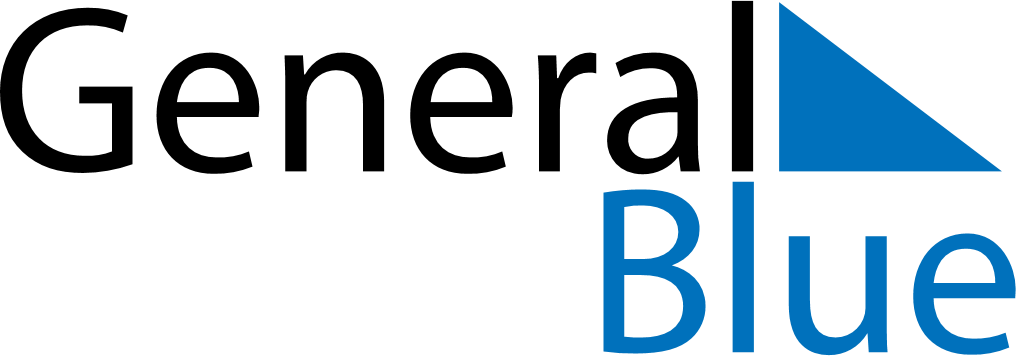 October 2022October 2022October 2022October 2022JamaicaJamaicaJamaicaMondayTuesdayWednesdayThursdayFridaySaturdaySaturdaySunday1123456788910111213141515161718192021222223National Heroes Day242526272829293031